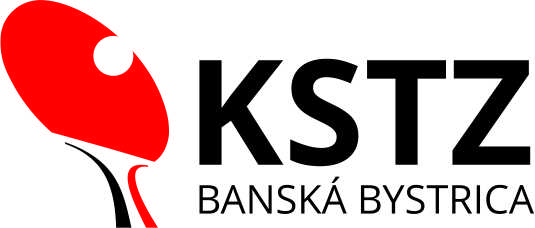 SPRÁVA O HOSPODÁRENÍKSTZ Banská BystricaSezóna 2020/2021Účtovné obdobie: 1.8.2020-31.7.2021ÚVODTento dokument je správou o hospodárení Občianskeho združenia KSTZ Banská Bystrica, so sídlom na Podhorskej 35, 966 22 Lutila, IČO: 42300835, za obdobie od 1.8.2020 do 31.7.2021.OZ KSTZ Banská Bystrica je občianske združenie, ktorého príjmy v predchádzajúcom účtovnom období nepresiahli 200 000€. OZ KSTZ Banská Bystrica preto účtuje v sústave jednoduchého účtovníctva na základe §9 zákona č. 431/2002 Z.z.Účtovná jednotka účtujúca v sústave jednoduchého účtovnícta účtuje v účtovných knihách – peňažný denník, kniha pohľadávok, kniha záväzkov, pomocné knihy.Dňa 4.9.2020 prebral funkciu hospodára Bc. Oliver Kovács. Predošlý hospodár p. Miroslav Kačáni dňa 4.9.2020 na konferencii KSTZ Banská Bystrica odovzdal kompletnú agendu účtovníctva za predchádzajúce obdobia, vrátene všetkých dokladov a pokladničnej knihy.STAV VEDENIA ÚČTOVNÍCTVA A NÁPRAVYPo odovzdaní agendy hospodára KSTZ Banská Bystrica vykonal Bc. Oliver Kovács  audit za účelom zistenia aktuálneho stavu a prípadných nedostatkov. Boli zistené nasledovné skutočnosti:do momentu odovzdania agendy nebol vedený peňažný denník. Vedená bola iba pokladničná kniha, ktorá bola vedená len v jednom spoločnom dokumente od 31.10.2017. Nebola teda splnená povinnosť podľa zákona č. 431/2002 Z.z.,nebolo jasne stanovené účtovné obdobie. Správy o hospodárení sú teda za rozdielne dlhé obdobia a nie je ich možné použiť na medziročné či medzisezónne porovnávanie,v účtovníctve predchádzajúcích účtovných období chýba pomerne veľké množstvo dokladov, najmä výdavkových a príjmových pokladničných dokladov,zverejňovanie pokladničnej knihy na webovom sídle kstzbb.sk sa prakticky nerealizovalo.Na základe zisteného stavu boli zrealizované nasledovné nápravy:odovzdaná agenda bola spracovaná do formy peňažného denníka, v ktorom sú vedené pohyby v pokladni a rovnako aj pohyby na bankovom účte.účtovné obdobie bolo stanovené na 12 mesiacov od 1.8. do 31.7 nasledujúceho kalendárneho roka, čo najlepšie kryje obdobie stolnotenisovej sezóny,účtovné doklady boli podľa možností zoradené, doplnenné a usporiadané do príslušných účtovných období,peňažný denník, v ktorom sú vedené všetky pohyby na bankovom účte a všetky pohyby na pokladni je uverejňovaný na stránke kstzbb.sk a je pravidelne aktualizovaný jedenkrát mesačne.SPRÁVA O HOSPODÁRENÍ2.1 Začiatočné zostatkyZ predchádzajúceho účtovného obdobia boli k 1.8.2020 prenesené nasledovné zostatky:pokladňa: 166,05€bankový účet: 2853,94€SPOLU: 3019,99€2.2 Príjmy a ich štruktúraOd 1.8.2020 do 31.7.2021 boli príjmy KSTZ Banská Bystrica vo výške 4888,87€, z toho 4888,87€ (100%) bolo prijatých prevodom na bankový účet, teda bezhotovostnou formou.Príjmy sú zaradené do 7 rôznych kategórii. V peňažnom denníku sa nachádza pri každom pohybe príslušná skupina, do ktorej bol daný pohyb zaradený. Štrukúru príjmov nájdete na grafe č. 1 a v tabuľke č. 1.Graf č. 1: Štruktúra príjmov od 1.8.2020 do 31.7.2021Tabuľka č. 1: Štruktúra príjmov od 1.8.2020 do 31.7.20212.3 Výdavky a ich štruktúraOd 1.8.2020 do 31.7.2021 boli výdavky KSTZ Banská Bystrica vo výške 5354,90€, z toho 5210,43€ bolo vydaných prevodom na bankový účet, teda bezhotovostnou formou, čo predstavuje 97,30% celkových výdavkov. Výdavky v hotovosti na pokladni boli v tomto období vo výške 144,47€, čo predstavuje 2,70% celkových výdavkov.Výdavky sú zaradené do 14 rôznych kategórii. V peňažnom denníku sa nachádza pri každom pohybe príslušná skupina, do ktorej bol daný pohyb zaradený. Štrukúru výdavkov nájdete na grafe č. 2 a v tabuľke č. 2.Graf č. 2: Štruktúra výdavkov od 1.8.2020 do 31.7.2021Tabuľka č. 2: Štruktúra výdavkov od 1.8.2020 do 31.7.20212.4 Pohľadávky a záväzkyOZ KSTZ Banská Bystrica neeviduje k 31.7.2021 žiadne neuhradené pohľadávky ani žiadne neuhradené záväzky.2.5 Konečné zostatkyKonečný zostatok k 31.7.2021 na pokladni a bankovom účte bol:pokladňa: 221,58€bankový účet: 2332,38€SPOLU: 2553,96€ZÁVERVzhľadom na to, že v predošlom období nebolo jednotne stanovené účtovné obdobie, nie je možné porovnať príjmy a výdavky s predchádzajúcimi účtovnými obdobiami.Na základe štruktúry výdavkov v tomto účtovnom obodobí možno konštatovať, že najvyššie výdavky sú na podporu mládeže a práce s mládežou. Ide najmä o motivačné dotácie pre hráčov a kluby za účasť a výsledky na MSR, ale aj ceny na turnaje a dotácie za účasť na reprezentačných zrazoch. Pomerne vysokú položku predstavujú dotácie pre hráčov. Tieto dotácie boli však v rovnakej výške získané osobnou iniciatívou jednotlivcov a boli následne formou darovacej zmluvy poukázané na účet zákonných zástupcov príslušných hráčiek.Oproti tomu na strane príjmov predstavujú hlavnú časť dotácie zo strany SSTZ, ktoré v tomto účtovnom období predstavovali až 46,15% celkových príjmov. Druhú najvyššiu časť príjmov sme získali za podiel zo zaplatenej dane právnických a fyzických osôb. Takmer celá táto časť však bola získaná jednotlivcami, vyplatená príslušným zákonným zástupcom hráčiek a len malá časť ostala pre potreby KSTZ Banská Bystrica. Poplatky za štartovné, prevody súťaží, prestupy a hosťovania predstavujú necelých 20% z celkových príjmov.	Oliver Kovács v.r.	..........................................................	Bc. Oliver Kovács	člen VV KSTZ Banská Bystrica	hospodárČíslo kat. v PDKategóriaPríjemPodiel na CP1Štartovné      490,00 € 10,02%2Prevody súťaží      340,00 € 6,95%3Prestupy, hosťovania      126,00 € 2,58%4Podiel zo zaplatenej dane DzPFaPO   1 584,83 € 32,42%5Vratná kaucia        60,00 € 1,23%6Dotácia SSTZ   2 256,00 € 46,15%7Iné        32,04 € 0,66%SPOLU   4 888,87 € Číslo kat. v PDKategóriaVýdavokPodiel na CV11Poplatky vedenie účtu        54,00 € 1,01%12Dotácie sústredenia      490,20 € 9,15%13Dotácie za MSR   1 395,00 € 26,05%14Cestovné        32,80 € 0,61%15Dotácie hráčov   1 524,39 € 28,47%16Občerstvenie      408,26 € 7,62%17Ceny na turnaje      362,69 € 6,77%18Dotácie na repre. zrazy      692,00 € 12,92%19Iné        32,04 € 0,60%20Domény, hostingy        24,90 € 0,46%21Štartovné      200,00 € 3,73%22Kancelárske potreby          8,62 € 0,16%23Nájomné        60,00 € 1,12%24Materiál        70,00 € 1,31%SPOLU   5 354,90 € 